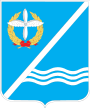 Совет Качинского муниципального округа города СевастополяРЕШЕНИЕ  № 20/156Об утверждении Положения о порядке предоставления гражданами, претендующими на замещение должностей муниципальной службы и лицами, замещающими муниципальные должности, и муниципальными служащими сведений о доходах, об имуществе и обязательствах имущественного характера, а также о доходах, об имуществе и обязательствах имущественного характера супруги (супруга) и несовершеннолетних детей в органах местного самоуправления внутригородского муниципального образования города Севастополя Качинский муниципальный округЗаслушав и обсудив доклад Главы внутригородского муниципального образования города Севастополя Качинский муниципальный округ, исполняющего полномочия председателя Совета, Главы местной администрации Герасим Николая Михайловича об утверждении Положения о порядке предоставления гражданами, претендующими на замещение должностей муниципальной службы и лицами, замещающими муниципальные должности, и муниципальными служащими сведений о доходах, об имуществе и обязательствах имущественного характера, а так же о доходах, об имуществе и обязательствах имущественного характера супруги (супруга) и несовершеннолетних детей в органах местного самоуправления внутригородского муниципального образования города Севастополя Качинский муниципальный округ, в соответствии с Федеральным Законом от 25.12.2008 № 273-ФЗ «О противодействии коррупции», Федеральным Законом от 02.03.2007 № 25-ФЗ «О муниципальной службе в Российской Федерации», Законом города Севастополя от 11.06.2014 № 30-ЗС «О противодействии коррупции в городе Севастополе», Законом города Севастополя от 05.08.2014  № 53-ЗС «О муниципальной службе в городе Севастополе», Указом Президента Российской Федерации от 18.05.2009 № 559 «О представлении гражданами, претендующими на замещение должностей федеральной государственной службы, и федеральными государственными служащими сведений о доходах, об имуществе и обязательствах имущественного характера», Уставом внутригородского муниципального образования города Севастополя Качинский муниципальный округ, Совет Качинского муниципального округаРЕШИЛ:1. Утвердить Положение о порядке предоставления гражданами, претендующими на замещение должностей муниципальной службы и лицами, замещающими муниципальные должности, и муниципальными служащими сведений о доходах, об имуществе и обязательствах имущественного характера, а так же о доходах, об имуществе и обязательствах имущественного характера супруги (супруга) и несовершеннолетних детей в органах местного самоуправления внутригородского муниципального образования города Севастополя Качинский муниципальный округ согласно Приложения.2. Обнародовать  настоящее решение на  информационном стенде внутригородского муниципального образования города Севастополя Качинский муниципальный округ, на официальном сайте Правительства города Севастополя и на официальном сайте внутригородского муниципального образования города Севастополя Качинский муниципальный округ.3. Настоящее решение вступает в силу со дня его обнародования.4. Контроль за исполнением настоящего решения возложить на Главу внутригородского муниципального образования города Севастополя Качинский муниципальный округ Герасим Н.М.Приложение к решению Совета Качинского муниципального округа от ________ 2016 № 20/_____Положениео порядке предоставления гражданами, претендующими на замещение должностей муниципальной службы и лицами, замещающими муниципальные должности, и муниципальными служащими сведений о доходах, об имуществе и обязательствах имущественного характера, а так же о доходах, об имуществе и обязательствах имущественного характера супруги (супруга) и несовершеннолетних детей в органах местного самоуправления внутригородского муниципального образования города Севастополя Качинский муниципальный округ1. Настоящие Положение определяет Порядок предоставления гражданами, претендующими на замещение должностей муниципальной службы и лицами, замещающими муниципальные должности, и муниципальными служащими сведений о доходах, об имуществе и обязательствах имущественного характера, а также о доходах, об имуществе и обязательствах имущественного характера супруги (супруга) и несовершеннолетних детей в органах местного самоуправления внутригородского муниципального образования города Севастополя Качинский муниципальный округ (далее - Положение; сведения о доходах, об имуществе и обязательствах имущественного характера).2. Обязанность представлять сведения о доходах, об имуществе и обязательствах имущественного характера в соответствии с нормативными правовыми актами Российской Федерации возлагается на гражданина, претендующего на замещение должности муниципальной службы, предусмотренной Перечнем должностей муниципальной службы во внутригородском муниципальном образовании города Севастополя Качинский муниципальный округ, при назначении на которые граждане и при замещении которых муниципальные служащие обязаны представлять сведения о своих доходах, об имуществе и обязательствах имущественного характера, а также сведения о доходах, об имуществе и обязательствах имущественного характера своих супруги (супруга) и несовершеннолетних детей (далее - Перечень должностей), лицо, замещающее муниципальную должность и на лицо, замещающее должность муниципальной службы, предусмотренные этим Перечнем должностей.3. Сведения о доходах, об имуществе и обязательствах имущественного характера представляются по утвержденным формам справок:3.1. гражданином - при назначении на должность муниципальной службы, предусмотренную Перечнем должностей, указанным в пункте 2 настоящего Положения;3.2. лицом, замещающим муниципальную должность, ежегодно не позднее 1 апреля, следующего за отчетным;3.3. лицами, замещающими должности муниципальной службы, предусмотренные Перечнем должностей, указанным в пункте 2 настоящего Положения, – ежегодно не позднее 30 апреля года, следующего за отчетным.4. Гражданин при назначении на должность муниципальной службы представляет:4.1. Сведения о своих доходах, полученных от всех источников (включая доходы по прежнему месту работы или месту замещения выборной должности, пенсии, пособия, иные выплаты) за календарный год, предшествующий году подачи документов для замещения должности муниципальной службы, а также сведения об имуществе, принадлежащем ему на праве собственности, и о своих обязательствах имущественного характера по состоянию на первое число месяца, предшествующего месяцу подачи документов для замещения должности муниципальной службы;4.2. Сведения о доходах супруги (супруга) и несовершеннолетних детей, полученных от всех источников (включая заработную плату, пенсии, пособия, иные выплаты) за календарный год, предшествующий году подачи гражданином документов для замещения должности муниципальной службы, а также сведения об имуществе, принадлежащем им на праве собственности, и об их обязательствах имущественного характера по состоянию на первое число месяца, предшествующего месяцу подачи гражданином документов для замещения должности муниципальной службы.4.3. Сведения:– о счетах (вкладах) и наличных денежных средствах в иностранных банках, расположенных за пределами территории Российской Федерации, недвижимом имуществе, находящемся за пределами территории Российской Федерации, обязательствах имущественного характера за пределами территории Российской Федерации (при назначении на должность муниципальной службы);– о государственных ценных бумагах иностранных государств, облигациях и акциях иных иностранных эмитентов (при назначении на должность муниципальной службы).Сведения представляются по состоянию на первое число месяца, предшествующего месяцу подачи гражданином документов для замещения должности муниципальной службы.В произвольной форме указываются сведения об источниках получения средств, за счет которых приобретены:– государственные ценные бумаги иностранных государств, облигации и акции иных иностранных эмитентов (при назначении на должность муниципальной службы) в случае их приобретения на возмездной основе;– недвижимое имущество, находящееся за пределами территории Российской Федерации (при назначении на должность муниципальной службы) в случае его приобретения на возмездной основе.4.4. Сведения, указанные в пункте 4.3, своих супруги (супруга) и несовершеннолетних детей.Сведения представляются по состоянию на первое число месяца, предшествующего месяцу подачи гражданином документов для замещения должности муниципальной службы.В произвольной форме указываются сведения об источниках получения средств, за	счет которых приобретены:– государственные ценные бумаги иностранных государств, облигации и акции иных иностранных эмитентов при назначении на должность муниципальной службы, в случае их приобретения на возмездной основе;– недвижимое имущество, находящееся за пределами территории Российской Федерации при назначении на должность муниципальной службы, в случае его приобретения на возмездной основе.5. Лицо, замещающее муниципальную должность, должность муниципальной службы представляет ежегодно:5.1. Сведения о своих доходах, полученных за отчетный период (с 1 января по 31 декабря) от всех источников (включая денежное содержание, пенсии, пособия, иные выплаты), а также сведения об имуществе, принадлежащем ему на праве собственности, и о своих обязательствах имущественного характера по состоянию на конец отчетного периода;5.2. Сведения о доходах супруги (супруга) и несовершеннолетних детей, полученных за отчетный период (с 1 января по 31 декабря) от всех источников (включая заработную плату, пенсии, пособия, иные выплаты), а также сведения об имуществе, принадлежащем им на праве собственности, и об их обязательствах имущественного характера по состоянию на конец отчетного периода.5.3. Сведения о принадлежащем ему недвижимом имуществе, находящемся за пределами территории Российской Федерации, об обязательствах имущественного характера за пределами территории Российской Федерации.В произвольной форме указываются сведения об источниках получения средств, за счет которых приобретено недвижимое имущество, находящееся за пределами территории Российской Федерации, в случае его приобретения на	возмездной основе.5.4. Сведения о	недвижимом имуществе, находящемся за пределами территории Российской Федерации, об обязательствах имущественного характера за пределами территории Российской Федерации своих супруги (супруга) и несовершеннолетних детей. В произвольной форме указываются сведения об источниках получения средств, за счет которых приобретено недвижимое имущество, находящееся за пределами территории Российской Федерации, в случае его приобретения на	возмездной основе.6. Муниципальный служащий, замещающий должность муниципальной службы, ежегодно при предоставлении сведений, указанных в пункте 5, представляет сведения: 6.1. О своих счетах (вкладах), наличных денежных средствах и ценностях в иностранных банках, расположенных за пределами территории Российской Федерации, государственных ценных бумагах иностранных государств, облигациях и акциях иных иностранных эмитентов. В произвольной форме указываются сведения об источниках получения средств, за счет которых приобретены государственные ценные бумаги иностранных государств, облигации и акции иных иностранных эмитентов, в случае их приобретения на возмездной основе.6.2. Сведения о счетах (вкладах), наличных денежных средствах и ценностях в иностранных банках, расположенных за пределами территории Российской Федерации, государственных ценных бумагах иностранных государств, облигациях и акциях иных иностранных эмитентов своих супруги (супруга) и несовершеннолетних детей.В произвольной форме указываются сведения об источниках получения средств, за счет которых приобретены государственные ценные бумаги иностранных государств, облигации и акции иных иностранных эмитентов, в случае их	приобретения на	возмездной	 основе.6.2. Сведения о доходах, об имуществе и обязательствах имущественного характера представляются специалисту, ведущему кадровые вопросы в органах местного самоуправления внутригородского муниципального образования города Севастополя Качинский муниципальный округ.6.3. В случае если гражданин или лицо, замещающее муниципальную должность или должность муниципальной службы, обнаружили, что в представленных ими сведениях о доходах, об имуществе и обязательствах имущественного характера не отражены или не полностью отражены какие- либо сведения либо имеются ошибки, они вправе представить уточненные сведения в течение месяца в порядке, установленном настоящим Положением.7. В случае непредставления по объективным причинам лицом, замещающим муниципальную должность или должность муниципальной службы, сведений о доходах, об имуществе и обязательствах имущественного характера супруги (супруга) и несовершеннолетних детей данный факт подлежит рассмотрению на Комиссии по соблюдению требований к служебному поведению муниципальных служащих и урегулированию конфликта интересов, созданной органом местного самоуправления.8. Проверка достоверности и полноты сведений о доходах, об имуществе и обязательствах имущественного характера, представленных в соответствии с настоящим Положением гражданином и лицом, замещающим муниципальную должность или должность муниципальной службы, осуществляется в соответствии с муниципальными правовыми актами.9. Сведения о доходах, об имуществе и обязательствах имущественного характера, представляемые в соответствии с настоящим Положением гражданином и лицом, замещающим муниципальную должность или должность муниципальной службы, являются сведениями конфиденциального характера, если федеральным законом они не отнесены к сведениям, составляющим государственную тайну. Эти сведения предоставляются руководителю, а также иным должностным лицам в случаях, предусмотренных нормативными правовыми актами Российской Федерации.10. Сведения о доходах, об имуществе и обязательствах имущественного характера лиц, замещающих муниципальную должность или должность муниципальной службы, их супругов и несовершеннолетних детей размещаются в информационно-телекоммуникационной сети Интернет на официальном сайте в соответствии с муниципальными правовыми актами.11. Лица, замещающие должности муниципальной службы, в обязанности которых входит работа со сведениями о доходах, об имуществе и обязательствах имущественного характера, несут в соответствии с законодательством Российской Федерации ответственность за несоблюдение настоящего Порядка, а также за разглашение сведений, отнесенных к государственной тайне или являющихся конфиденциальными.12. Сведения о доходах, об имуществе и обязательствах имущественного характера, представленные в соответствии с настоящим Положением гражданином или лицом, замещающим муниципальную должность или должность муниципальной службы, ежегодно и информация о результатах проверки достоверности и полноты этих сведений приобщаются к личному делу лица, замещающего муниципальную должность, должность муниципальной службы.13. В случае если гражданин или лицо, замещающее муниципальную должность или должность муниципальной службы, представившие специалисту, ведущему кадровые вопросы, справки о своих доходах, об имуществе и обязательствах имущественного характера, а также о доходах, об имуществе и обязательствах имущественного характера своих супруги (супруга) и несовершеннолетних детей, не были назначены на должность муниципальной службы, предусмотренную Перечнем должностей, указанным в пункте 2 настоящего Положения, эти справки возвращаются им по их письменному заявлению вместе с другими документами.14. В случае непредставления или представления заведомо ложных сведений о доходах, об имуществе и обязательствах имущественного характера гражданин не может быть назначен на муниципальную должность, а лицо, замещающее муниципальную должность или должность муниципальной службы, несут ответственность в соответствии с законодательством Российской Федерации.I созывXX сессия2014 - 2016 гг.22 марта  2016 годапгт. КачаГлава ВМО Качинский МО, исполняющий полномочия председателя Совета,Глава местной администрацииН.М. ГерасимГлава ВМО Качинский МО, исполняющий полномочия председателя Совета,Глава местной администрацииН.М. Герасим